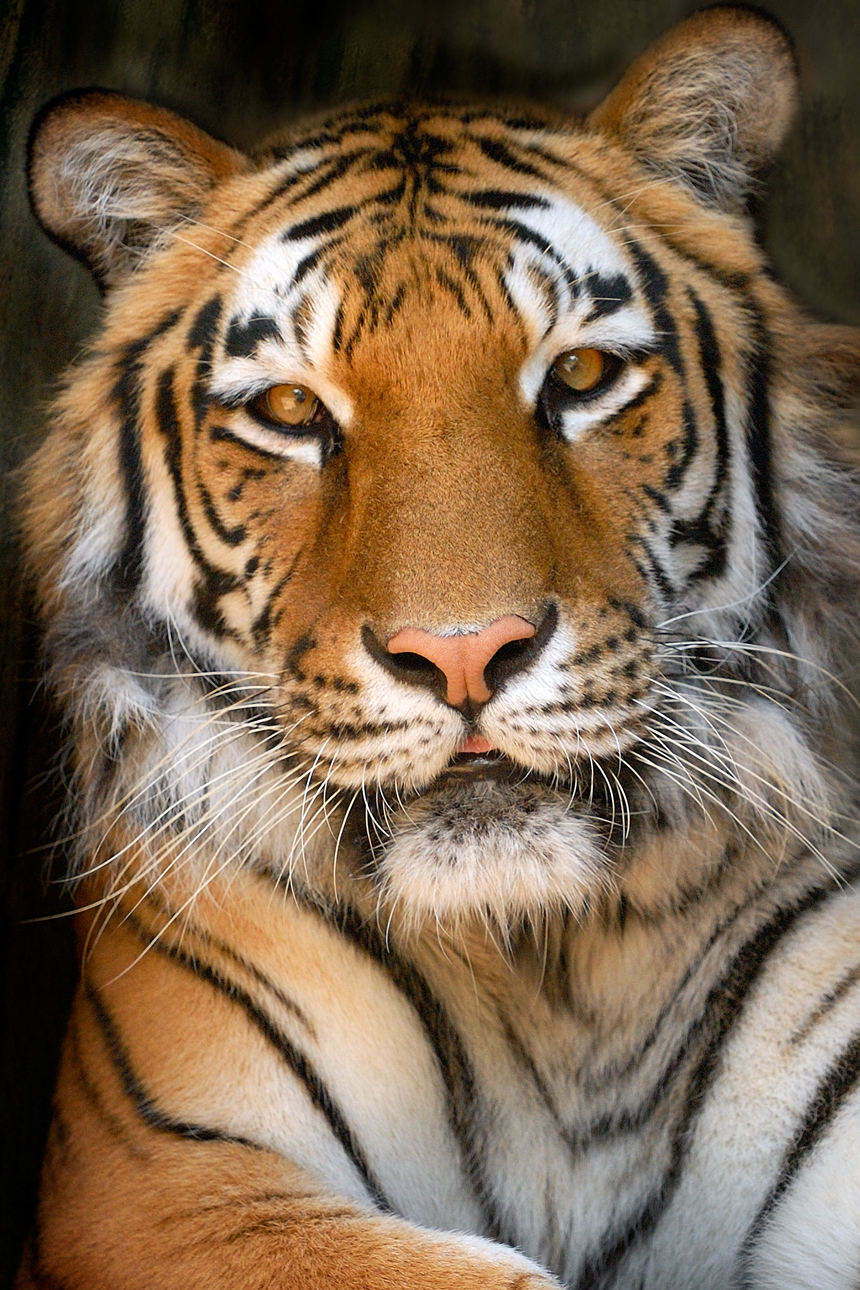 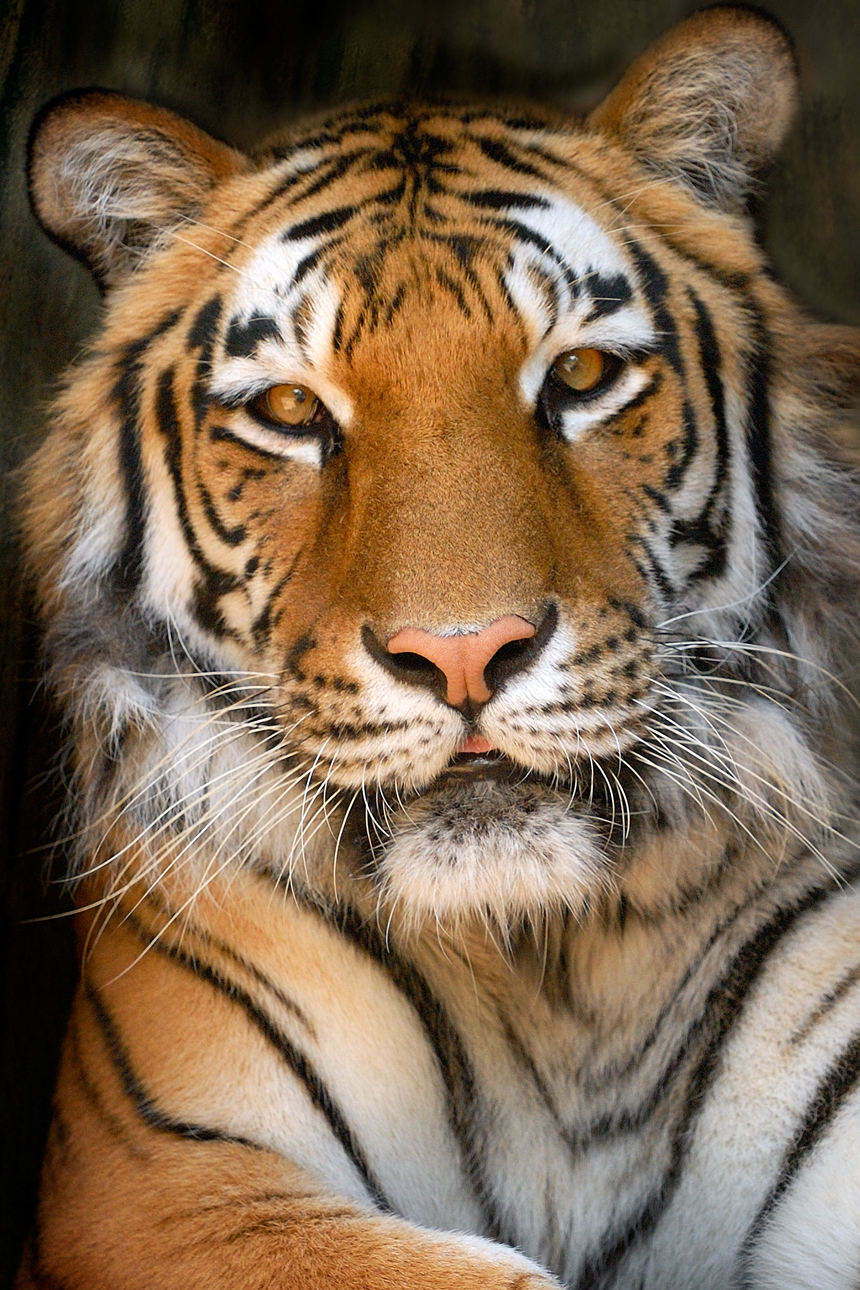 SUNDAYMONDAYTUESDAYWEDNESDAYTHURSDAYFRIDAYSATURDAY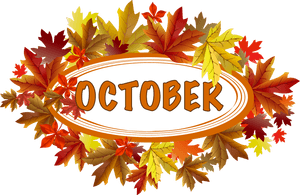 October 1Chicken Drum StickW/ RollOrHamburgerMashed PotatoesBaby CarrotsChoice of Fruit / Milk October 2Lasagna BreadstickOrGrilled Ham & CheesePeasRed Peppers W / DipChoice of Fruit / MilkOctober 3Mashed Potato BowlW / RollOrBBQ Rib SandwichTossed SaladBaked BeansChoice of Fruit / MilkOctober 4 PizzaOr Cheese SteakGrape tomatoesFrench FriesChoice of Fruit / MilkOffer verses serve -Students must take3 of 5 items to count as a lunch & one must be a fruit or vegetable.October 7Stuffed ShellsW / RollOrCalzoneBaby CarrotsCornChoice of Fruit / MilkOctober 8Chicken NuggetsW / RollOrCheeseburgerSteamed CarrotsCelery W / DipChoice of Fruit / MilkOctober 9 Chicken PattyOrSoft Shell TacoRefried BeansRed PeppersChoice of Fruit / MilkOctober 10Baked SpaghettiTexas ToastOrGrilled Turkey & CheeseSteamed BroccoliRomaine SaladChoice of Fruit / MilkOctober 11 French Bread PizzaOr Meatball SubPeasFrench FriesChoice of Fruit / Milk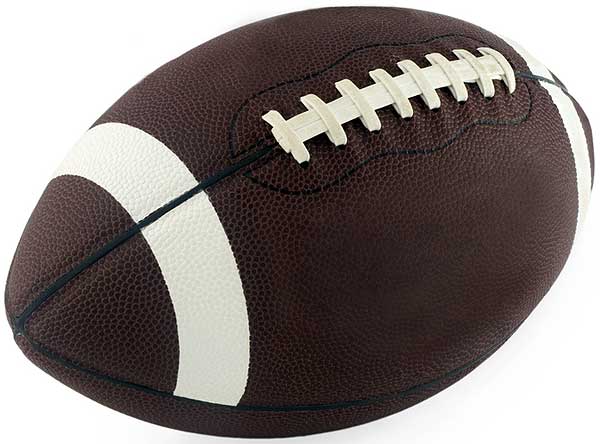 All Meals areserved with 1% milk, fat free chocolate, fat free vanilla, fat free strawberry and skimOctober 14No SchoolOctober 15Walking TacoOrHot DogCarrots W / DipPeasChoice of Fruit / MilkOctober 16Chicken AlfredoRollOrChef Salad W / RollCheesy BroccoliCelery Choice of Fruit / MilkChoice of Fruit / MilkOctober 17Macaroni & CheeseOr Fish NuggetsW / RollGrape TomatoesSteamed CarrotsChoice of Fruit / MilkOctober 18Pepperoni PizzaOrShrimp Poppers / RollBaked BeansCucumbers W / DipChoice of Fruit / MilkPre-K Alternative:October 15th – Chicken Nuggets W / Roll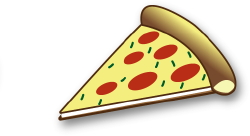 October 21Tomato SoupGrilled Cheese OrBBQ Rib SandwichTossed SaladSteamed CarrotsChoice of Fruit / MilkOctober 22HamburgerOrChicken FajitaBaked BeansBaby CarrotsChoice of Fruit / Milk October 23 RavioliBreadstickOrGrilled Ham & CheeseBroccoliGrape TomatoesChoice of Fruit / MilkOctober 24Mashed Potato BowlW/ RollOrBBQ Rib SandwichTossed SaladPeasChoice of Fruit / Milk October 25No SchoolElementary Lunch-$ 2.65Milk - .50Reduced - .40No breakfast on two hour delaysOctober 28 Macaroni & Beef PastaBreadstickOrCalzonePeasCelery W / DipChoice of Fruit / MilkOctober 29Chicken & WafflesW/ GravyOrHamburgerTossed SaladGrape TomatoesChoice of Fruit / Milk October 30Shrimp Poppers W / RollOrChef Salad w/ RollSteamed BroccoliBaby CarrotsChoice of Fruit / MilkOctober 31Popcorn Chicken W/ RollOrHamburgerBaked BeansRomaine SaladChoice of Fruit / MilkNovember 1PizzaOrCheese SteakGrape tomatoesCornChoice of Fruit / MilkMenu subject to change